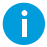 Section 1TAC client details(e.g. parent, partner, guardian)Section 2Assessment detailsName of occupational therapist completing planSection 3Key life areasBriefly outline areas discussed with the person for which further functional gains are identified or anticipated, 
e.g. personal care, home living, education, employment, recreation/leisure, fire safety and emergency management, community access.Section 4Person’s current situationCurrent social situationBriefly outline where the person lives, the stability/permanency of accommodation, who they live with, any other formal or informal supports. Current capabilitiesBriefly outline transport accident injuries and medical history. Consider the person's capabilities in the following areas: physical, cognitive, sensory, communication and behavioural/emotional issues and prognosis.Summarise how the person’s current capabilities are impacting on their ability to carry out desired activities:Personal careDomestic/home-based activitiesCommunity-based tasksIncludes work, study and recreation/leisure.Are there cultural or other considerations that impact upon the person’s preferences for the OT Plan?Please outline.Section 5Assessments used in compiling the service assessmentPlease note any assessments, outcome measures or clinical guidelines used to prepare intervention for the plan. For example, SCI Level/ASIA, CANS, COPM, SMAF, PSFS, AMPS, DACSA. Attach report summary and scores with this assessment if relevant. Refer to notes for further information if needed. SECTION 6GOALS SET IN COLLABORATION WITH THE PERSONThese goals should support areas of function identified by the person and should be realistically achievable within the duration of the OT intervention. There is no specific number of goals required. Add additional rows if needed.GoalEnsure the goals are specific, measurable, activity based, achievable, realistic and timely (SMART goals). 
It should be clear how outcome will be measured. Refer to notes if more information required.Proposed strategiesNote who will be involved, e.g. OT, family members, other support people.section 7Clinical justificationHow will the OT plan address key life areas identified by the person, and contribute to enhancing participation in occupational activities and roles with reference to the TAC Clinical Framework? Are there any anticipated changes in support needs resulting from the plan that will assist a transition to self-management? For example, will the plan lead to increased independence and reduced funded support hours?section 8Other assessments recommended, if anyNote if you are recommending further detailed assessment, e.g. home services, assistive technology, or referral to another provider. Please refer to the TAC provider guidelines for process required.section 9Summary of hours and duration for OT interventionIf intervention is requested beyond the end date of this plan, the OT will be requested to complete OT Plan Review after the above intervention timeframe.SECTION 10PROVIDER DETAILS 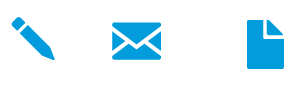 PrivacyThe TAC will retain the information provided and may use or disclose it to make further inquiries to assist in the ongoing management of the claim or any claim for common law damages. The TAC may also be required by law 
to disclose this information. Without this information, the TAC may be unable to determine entitlements or assess whether the treatment is reasonable and may not be able to approve further benefits and treatment. If you require further information about our privacy policy, please call the TAC on 1300 654 329 or visit our website at www.tac.vic.gov.au
First nameLast nameTAC claim numberDate of accident /  / Date of birth /  /  Street name and numberSuburb/TownPost codeClient phone numberClient email addressKey contact if not clientKey contact phone numberRelationship of key contactDate of assessment /  /  Current capabilitiesAnticipated change in capabilities (include time frame)Current capabilitiesAnticipated change in capabilities (include time frame)Current capabilitiesAnticipated change in capabilities (include time frame)GoalProposed strategiesOT hours requestedTotal hoursTotal hoursTotal hours of individual servicesTotal hours of OT travel timeProposed commencement date /  /  Proposed review date /  /  Provider name, address, 
email and phone number(Type details or insert image of 
practice stamp)SWEP credentialing levelDays/hours availableSignatureInsert image (jpg/png) of signature.(Or print, sign and scan the form)Date /  /  